                   							αρ.πρωτ.: 4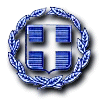 									Ημερ: 13-1-15ΕΛΛΗΝΙΚΗ    ΔΗΜΟΚΡΑΤΙΑ						Προς: ΔΔΕ Δυτικής Θες/νίκηςΥΠΟΥΡΓΕΙΟ ΠΑΙΔΕΙΑΣ ΚΑΙ ΘΡΗΣΚΕΥΜΑΤΩΝΠΕΡΙΦΕΡΕΙΑΚΗ ΔΙΕΥΘΥΝΣΗΠΡΩΤ/ΘΜΙΑΣ & ΔΕΥΤ/ΘΜΙΑΣ ΕΚΠ/ΣΗΣΚΕΝΤΡΙΚΗΣ ΜΑΚΕΔΟΝΙΑΣΔ/ΝΣΗ ΔΥΤΙΚΗΣ ΘΕΣΣΑΛΟΝΙΚΗΓενικό Λύκειο Αγίου ΓεωργίουΤαχ. Δ/νση : ΑσπροβάλταΤαχ. Κώδ.  : 57021                                     Τηλέφωνο  : 2397022880FAX           : 2397022808e-mail      : mail@lyk-ag- georgiou.thess.sch.gr                                                                                                   Πληροφορίες: Μυστρίδου ΓεωργίαΘΕΜΑ:  Πρόσκληση εκδήλωσης ενδιαφέροντος -κατάθεσης προσφοράς για την εκδρομή της Α’ Λυκείου του ΓΕΛ Αγίου Γεωργίου.ΣΧΕΤΙΚΑ: Η Α’ Λυκείου του ΓΕΛ Αγίου Γεωργίου (Ασπροβάλτα), προτίθεται να πραγματοποιήσει την  3ημερη εκδρομή της-επίσκεψη στη βουλή  26-28 Φεβρουαρίου 2015 Παρακαλούνται τα ενδιαφερόμενα Γραφεία Γενικού Τουρισμού που πληρούν τις προβλεπόμενες από τον νόμο προυποθέσεις λειτουργίας να καταθέσουν εως τις  19 Ιανουαρίου 2015, ημέρα Δευτέρα, στις 12.30 μμ στη Διεύθυνση του σχολείου  σφραγισμένο φάκελο προσφοράς.Για την σύνταξη της προσφοράς αυτής και προκειμένου να είναι ευκολότερη η σύγκριση, σας γνωστοποιούμε πως πρέπει να λάβετε υπ’ όψην σας τα εξής :ΠΡΟΟΡΙΣΜΟΣ:Αθήνα(2διανυκτερεύσεις)[Σύνολο ημερών εκδρομής: 3]ΜΕΤΑΦΟΡΑ:        Οδικώς Αναχώρηση από το σχολείο με λεωφορεία του πρακτορείου με προορισμό την Αθήνα και αντίστροφα κατά την επιστροφή.ΑΡΙΘΜΟΣ ΜΑΘΗΤΩΝ:  35 (τριάντα πέντε)ΣΥΝΟΔΟΙ ΚΑΘΗΓΗΤΕΣ:  3 (ένας αρχηγός και δυο συνοδοί)ΞΕΝΟΔΟΧΕΙΑ: Τουλάχιστον 4*ΔΩΜΑΤΙΑ:  Τρίκλινα και Δίκλινα  για τους μαθητές. Μονόκλινα για τους συνοδούς καθηγητέςΠαρακαλούμε στην προσφορά:Να υπολογισθεί και να αναφέρεται ρητώς η παροχή προς τους εκδρομείς ασφάλειας αστικής-επαγγελματικής ευθύνης, σύμφωνα με την κείμενη νομοθεσία, καθώς και η ασφάλεια ιατροφαρμακευτικής και νοσοκομειακής περίθαλψης, η οποία θα καλύψει όλα τα έξοδα σε περίπτωση ασθένειας ή ατυχήματος των συμμετοχόντων στην εκδρομή ατομικά και σε σύνολο, δηλαδή μαθητών και συνοδών καθηγητών.Να υπάρχει ασφαλιστήριο συμβόλαιο επαγγελματικής ευθύνης του ταξιδιωτικού γραφείου στο οποίο θα φαίνεται ο αριθμός του συμβολαίου, καθώς και το ασφαλιστήριο συμβόλαιο ιατρικής και νοσοκομειακής περίθαλψης.Να υπάρχει Υπεύθυνη Δήλωση με την οποία να δηλώνεται ότι το αναφερόμενο σε αυτήν πρακτορείο είναι Γραφείο Γενικού Τουρισμού και διαθέτει σε ισχύ το ειδικό σήμα άδειας λειτουργίας που χορηγείται από τον Ε.Ο.Τ. (να αναφέρεται ο αριθμός)Να αναφέρονται ρητώς τόσο η συνολική τιμή του ταξιδιού, όσο και η επιβάρυνση ανά μαθητή. Στις προτεινόμενες τιμές να συμπεριληφθούν τα έξοδα κάθε τύπου μεταφοράς καθώς και όλες οι πρόσθετες επιβαρύνσεις που έχουν να κάνουν με το ταξίδι.Να αναφέρεται ένα πλήρες προτεινόμενο πρόγραμμα, στο οποίο καλό είναι να συμπεριλαμβάνονται όλοι οι επισκέψιμοι τόποι και χώροι , αλλά και οι γενικότεροι όροι της εκδρομής αναλυτικά, καθώς και οι προτάσεις του πρακτορείου για θεάματα με τις τρέχουσες (κατά προσέγγιση) τιμές συμμετοχής σε αυτά έτσι ώστε, αν χρειαστεί και είναι εφικτό να συμπεριληφθούν στο ιδιωτικό συμφωνητικό που θα υπογραφεί με το Ταξιδιωτικό Γραφείο που θα επιλεγεί.Να αναφέρονται τα πλήρη χαρακτηριστικά του λεωφορείου μεταφοράς με τα οποία θα πιστοποιείται η κατάστασή του.Να συνεκτιμηθεί το γεγονός ότι για τους συνοδούς καθηγητές η εκδρομή στο σύνολό της είναι δωρεάν.Να αναφέρεται ρητώς η ύπαρξη συνοδών του πρακτορείου διαθέσιμων σε όλη τη διάρκεια της εκδρομής για την εξυπηρέτηση των εκδρομέων.Να αναφέρεται ρητώς πως τα λεωφορεία θα είναι διαθέσιμα όλες τις ώρες της μέρας και για όλους τους προορισμούς.	Ενημερώνουμε πως ως εγγύηση για τη διασφάλιση των όρων του Ιδιωτικού Συμφωνητικού που θα υπογραφεί θα αποδοθεί στο πρακτορείο μετά το τέλος της εκδρομής για την ασφαλή επιστροφή των μαθητών στην Ασπροβάλτα, εφόσoν έχουν τηρηθεί πλήρως τα συμφωνηθέντα, το (τελικό) ποσό του 1/3 των χρημάτων του συνολικού συμφωνηθέντος ποσού με το οποίο θα εξοφληθεί η εκδρομή.	Η παρούσα πρόσκληση εκδήλωσης ενδιαφέροντος και η επιλογή του κατάλληλου για την πραγματοποίηση της παρούσας εκδρομής πρακτορείου, δεν συνιστά ταυτοχρόνως και δέσμευση πραγματοποίησης της εκδρομής, για την υλοποίηση της οποίας τον τελικό λόγο θα έχουν τόσο οι γονείς, οι οποίοι και την χρηματοδοτούν, όσο και η υπηρεσία, η οποία τελικώς θα την εγκρίνει με βάση τα εκ του νόμου απαιτούμενα για την πραγματοποίησή της.Η ΔΙΕΥΘΥΝΤΡΙΑΜΥΣΤΙΔΟΥ ΓΕΩΡΓΙΑ